Конспект НОД в группе компенсирующей направленности для детей с ТНР (6-7 лет)    «Как у нас-то на Дону»Учитель-логопед: Матвиенко Любовь ВикторовнаПояснительная запискаМесто проведения: кабинет логопеда Матвиенко Л.В., МБДОУ №305.Форма деятельности: подгрупповое занятие.Образовательная программа: Адаптированная основная образовательная программа дошкольного образования детей с тяжелыми нарушениями речи (ТНР) МБДОУ №305.Лексическая тема: «Наш Донской край  - казачий край».Цель: развитие речи посредством формирования познавательного интереса к истории Донского края с использованием  интерактивного оборудования  , донского фольклора.Задачи:Образовательные:Способствовать приобщению детей к истории и культуре Донского казачества.Развивающие: Развивать познавательный интерес к истории своего народа; к его культуре и традициям.Речевые:- Развивать связную речь. - Развивать речемыслительную память. - Способствовать обогащению словарного запаса детей региональным материалом. Воспитательные:Воспитывать патриотические чувства, любовь к родному краю, Родине, чувство гордости за свой край.Воспитывать уважение, бережное отношение к обычаям, традициям донских казаков.Предварительная работа: выездной тур  из  музея донского казачества в МДОУ №305, разучивание правил игры «Забытые слова», чтение книг «Славен Дон» М.П. Астапенко, заучивание казачьих слов и выражений, стихов, былин, рассказов, знакомство с заповедями казаков, рассматривание иллюстраций с изображением жизни казаков, дидактические игры, презентация  «Как у нас-то на Дону», видео и фото материалы, игровая деятельность, (взаимодействие с родителями: совместные  игры на  празднике  Масленицы), знакомство с музыкальным творчеством донских казаков, казачьих танцев и песен, рассматривание народных костюмов казаков, Подготовка детей группы  и  участие в городском  конкурсе, посвященном Донскому  казачеству. Участие учителя-логопеда Матвиенко Л.В, и детей  группы в  дополнительном проекте  регионального уровня :большой региональный сетевой этнокультурный марафон «Курагод казачьих традиций», основанный на изучении самобытной культуры казачества, приобщении обучающихся к традициям и духовным ценностям донских казаков.Материал: интерактивный стол,  интерактивная  панель. артикуляционная гимнастика, пальчиковая гимнастика, игра «Дополни слова», игра «Забытые слова», грамота, с исчезнувшими словами пословиц для игры «Дополни слова» и текстом легенды,  холщовый мешочек с буквами (буквы на магнитах).Приоритетная ОО: «Речевое развитие», раздел «Развитие речи».Взаимодополняющие ОО:«Социально-коммуникативное развитие» (раздел «Формирование первичных ценностных представлений»: нравственное воспитание, патриотическое воспитание; раздел «Формирование социальных представлений, умений и навыков»: развитие игровой активности, приобщение к труду»);«Познавательное развитие» (раздел «Развитие когнитивных способностей»: сенсорное развитие, дидактические игры; раздел «Формирование элементарных математических представлений»: ориентировка в пространстве, ориентировка во времени; раздел «Ознакомление с окружающим миром»: природное окружение, экологическое воспитание).«Художественно-эстетическое развитие» (раздел «Приобщение к искусству»).«Физическое развитие» (раздел «Физическая культура» - физкультминутка; раздел «Формирование начальных представлений о здоровом образе жизни» - артикуляционная, пальчиковая гимнастики).Виды детской деятельности:двигательная (физкультминутка «Птицелов»);игровая (артикуляционные упражнения, пальчиковая гимнастика, игры на развитие речи);коммуникативная (взаимодействие ребёнка со взрослым);восприятие художественной литературы (использование художественного слова);Предварительная работа (взаимодействие со специалистами и родителями):Воспитатель:рисование, лепка, аппликация по теме «Донской край»;чтение художественной литературы;рассматривание иллюстраций, фотографий по темам «Донской край», «Казаки и казачки»;подвижные и дидактические игры,  например «Казачий  курень»;подбор практического материала (пальчиковая, артикуляционная и дыхательная гимнастика).подбор предметных и сюжетных картинок для составления рассказа.экскурсия  в наш детсадовский  «Музей казачества» игры  с фонариком «Казачий  курень»Музыкальный руководитель:-подбор музыкального материала;Инструктор по физической культуре:-разучивание основных видов движений (ходьба, наклоны);Родители ребёнка: разучивание стихотворений,  участие   в донских играх  «Игра  с коромыслом» на  развлечении «Масленица».Методы и приемы:Словесные:похвала;напоминание;использование художественного слова (проговаривание стихов при выполнении движений);Наглядные:показ на интерактивном оборудовании и педагогом (артикуляционной, пальчиковой гимнастики);использование предметных картинок, кубиков;тактильно-мышечная наглядность выражается в непосредственной помощи педагога, уточняющего положение отдельных частей тела ребенка, в целях возникновения правильных мышечно-двигательных ощущений.Практические:показ артикуляционных упражнений;смена способов выполнения упражнений;оказание помощи при выполнении упражнения;совместные действия взрослого и ребёнка;самостоятельное выполнение движений пальчиковой гимнастики.Игровые:использование упражнений в игровой форме, способствующих эмоционально-образному уточнению, представлений о характере действий (например «расслабь язычок, как блинчик»).Материалы и оборудование:предметные картинки;кубики;грамоты с исчезнувшими словами и легендой;интерактивный стол;музыкальный ряд; Ход занятия:Логопед:«Любо, братцы, любо,
 любо, братцы жить…Добавьте продолжение.»
Дети /С нашим атаманом
нам не о чем тужить/Сегодня мы  поговорим  о нашем  Донском  крае, где и в наше время есть  атаман, казаки. Они чтят память своих  дедов, любят  свою  землю.На свете есть у каждого, наверно, любимый уголок земли!Где жили наши деды, где совершали подвиги они.Здесь дышится намного легче и свободней,Любимый наш ты - край Донской!Казачий край, ты край раздольный!Гордимся мы тобой!О чем говорится в этом стихотворении?Ответы ребенка……Логопед:- Да, в этом стихотворении говорится нашей  о малой Родине - Донском крае. Для нас малой Родиной считается Донской край. Так называют наш край по имени реки Дон.Край Донской - жемчужина России. Неоглядные равнины, бескрайние степи чаруют своей первозданной красотой. Донской край - казачий край!- А кто такие казаки?Ответы ребенка……Логопед:- Давным-давно, вдоль берега реки Дон стали селиться беглые крепостные люди, которые работали на помещиков от зари до зари, но не могли прокормить свои семьи. Бежали они в степи, где было много дичи, селились на островах, около реки Дон, в которой было много рыбы. Так в старинных грамотах употреблялось название Земля донских казаков, а потом она стала называться - Земля Войска Донского, а вольные люди-казаками. А что нам известно о культуре донских казаков?Ответы ребенка……..Логопед:- Раньше не было книг, все передавалось из уст в уста, от одного поколения к другому, сказки, пословицы, поговорки, загадки, песни всегда отображали мечты и чаяния вольных казаков о радостном и плодотворном труде, о победе добра над злом, о справедливости, о вере в лучшее будущее. Веками люди оттачивали созданные произведения, переделывая, дополняя, создавая новые варианты. Мудрость, смекалка, удалое веселье, задиристость, напевность сконцентрировались в казачьем, устном народном творчестве.Дети читают стихи о казачестве, о Донском крае. …Казачество живёт века,
Имеет боевую славу
И всё, что есть у казака,
Принадлежит ему по праву…
Нагайка, шашка, верный конь,
В кармане ломоть чёрный хлеба,
Казак и в воду, и в огонь,
Ему земля, ему и небо!
У казака всё в жизни есть,
Свой Атаман, своя станица
И за Отечество и Честь,
Он будет до победы биться!…Тихий Дон-река героев, счастье новой жизни.Тихий Дон-казачья слава - милая отчизна!Вольный Дон - любовь казачья.В степях буйные ветра!И вода твоя прозрачнаи волна твоя остра. Логопед-Казаки были наблюдательными людьми и на основе своих наблюдений составляли приметы, пословицы и поговорки, каждая из которых является маленькой жемчужиной мудрости народов Дона.
Не зря говорят, что «На Дону пословица не от безделья молвится».Для казака Родина - это вера, это семья, это родная земля-это всё, что дорого сердцу!А теперь вспомним пословицы и поговорки о любви к Родине, к Донскому краю?Ответы :Где Дон, там и правда.Казак скорее умрет, чем с родной земли уйдёт.Земля донская - казаку мать родная!Для казака, милее всех Родина! Логопед на экране  выводит иллюстрацию, на которой изображены лошади:- А еще, казаки издавна любили лошадей. Конь для казака – первый друг, товарищ. Конь шел за казаком в огонь и в воду. Когда казаки уплывали на корабле, бросая коней, те плыли вслед. Если хозяин погибал, конь никого не подпускал к себе, тосковал, голодал несколько дней.- А какие поговорки про казака и коня мы знаем?Ответы:Кто пули боится, тот в казаки не годится.Казаку конь – отец родной и товарищ дорогой.Казак сам голодает, а конь его сыт.Казак без коня, что солдат без ружья.Казак без коня – как соловей песни.Казак с конем и ночью, и днем.Не ленись казак с плужком, весной будешь пирожком. Ребята,  а какую  сказку про казака вы знаете? (Ответы детей)Артикуляционная гимнастика перед зеркалом :«Лопаточка», «Месим тесто», «Вкусное варенье», «Индюк», «Пароход».Игра «Дополни слова» . Логопед выводит на экран игру «Дополни слово», в которой есть начало пословицы, но нет конца (на экране   картинка подсказка).Ребенок называет исчезнувшие слова.Казак без коня – как соловей …без чего? (песни).Казак с конем (когда?) - ….. и ночью, и днем.Не ленись казак с плужком, весной будешь… с чем? (пирожком). Логопед::-У казаков был свой язык, свой говор, который придавал особый колорит их речи. У нас Дону, казаки игривые, а казачки у нас говорливые.  На экран выводятся картинки, обозначающие различные предметы.Логопед:- Сейчас мы познакомимся с особенными казачьими словами, которые в наше время немного позабылись, Показывается картинка со словом, обозначающим предмет, и вспоминают «забытые слова».Логопед:-Слово ты говори, а потом, по-казачьи повтори.Ответы ребенка: Дом - курень, командир - атаман, сапожки - гусарики, полотенце - рушник, туфли - чирики, двор - баз, плетка - нагайка, фартук - запон, котелок - казан, ведро - цибарка, овраг - ерик, сетка для ловли рыбы -бредень.…Логопед: -Прекрасно мы поиграли, все забытые слова вспомнили и назвали. А еще, казаки были веселыми людьми и очень любили они играть (включает на интерактивной панели песню, наступает физкультминутка, под казачью песню с логопедом играют в игру «Птицелов) .«Птицелов»  Идут по кругу со словами:«В лесу во лесочке на зелёном дубочкеПтицы зёрен не клюют, птицы песни поют.Ой, птицелов идёт, нас в неволю зовёт.»Логопед дотрагивается до ребёнка и спрашивает: «Ну-ка отзовись». Ребёнок кричит донской птицей (1-3 раз повторяется игра).Логопед  достает  холщовый мешочек и письмо с легендой: Звучит старинная легенда: «Уехал, казак на чужбину и долго не возвращался. Полюбились ему края заморские, очерствело, видимо сердце.…Послали за ним гонца станичники: «Расскажи ему, как красивы стали наши девушки…» Выслушал их казак – головой покачал, не вернулся. Послали другого гонца: «Спой ему наши песни…». Не вернулся и в этот раз. И тогда послали третьего - с пучком чабреца. Понюхал казак, вспомнил, как пахнет родная степь, и начал собираться в дорогу.Логопед:О чем эта легенда? Что казаку напомнил запах чабреца? Чтоб ответить правильно на вопрос, мы должны собрать это слово из букв.Логопед достает буквы из холщового мешочка. Ребенок собирает слово: «Родина».Логопед:- Да, он напомнил ему Родину, родной край. Тот уголок, который близок сердцу каждого человека, который родился и вырос на Дону. Это яркий край, богатый своей культурой, своими казачьими песнями и танцами. Мы сегодня много вспомнили и узнали о своем родном крае, о его истории, культуре. Из поколения в поколение передаётся народная мудрость, народное поэтическое слово, и эта преемственность может прерваться, если мы с вами разучимся петь, плясать, играть, мечтать о будущем и ценить свое прошлое.Логопед:- Что из нашего занятия  запомнилось больше всего? А что было самым сложным  Выражение детьми собственных чувств и эмоций. 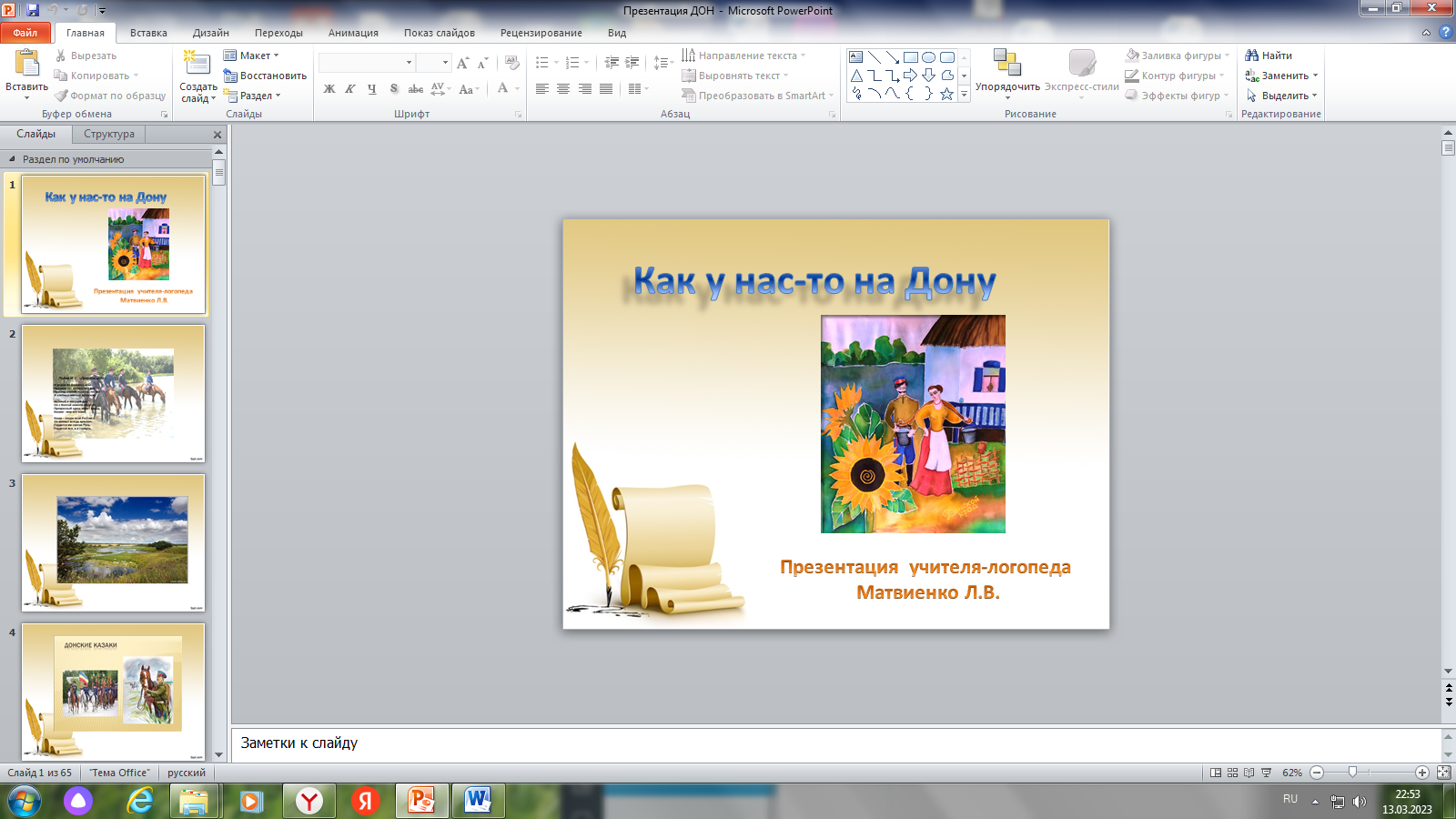 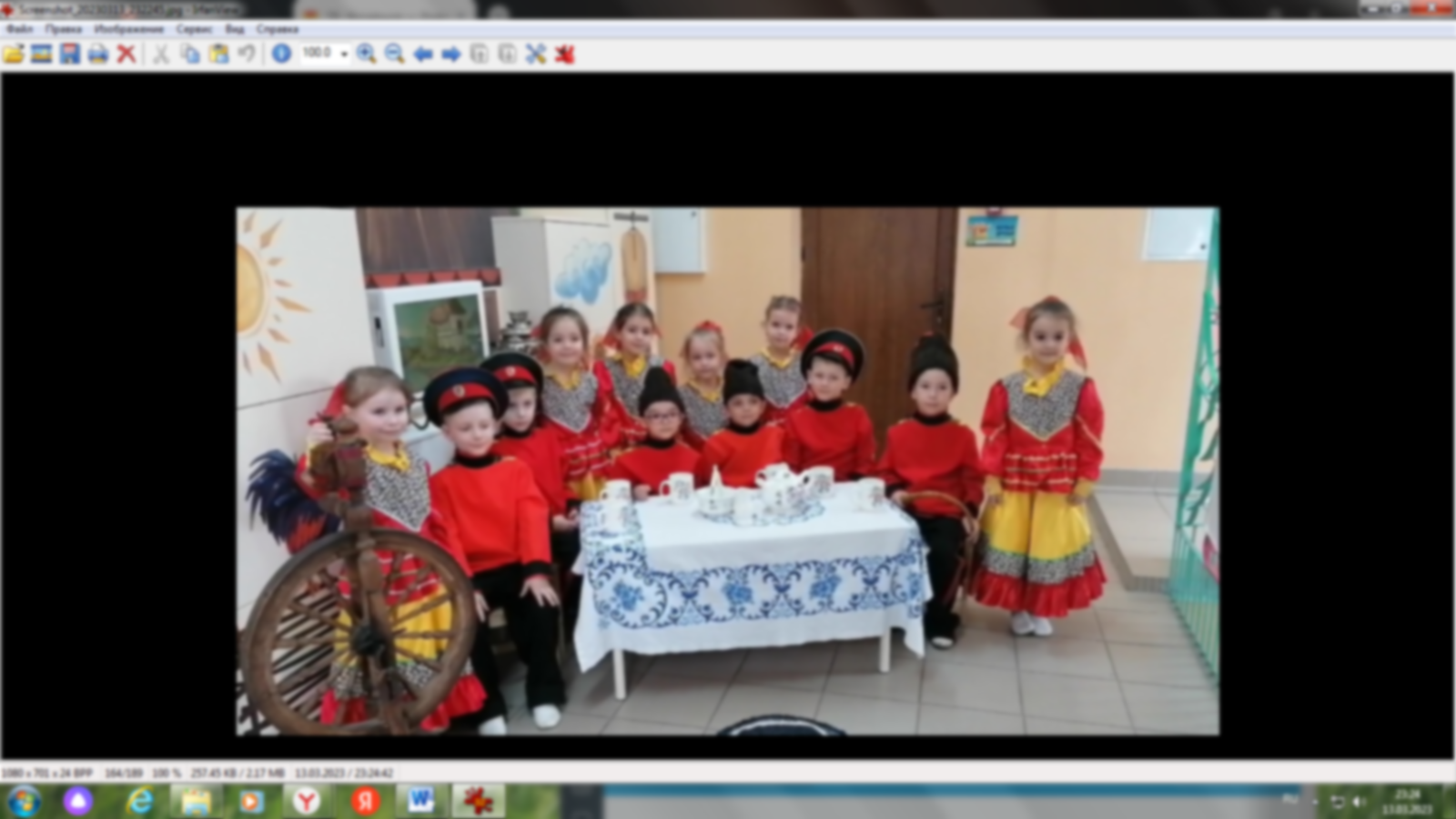 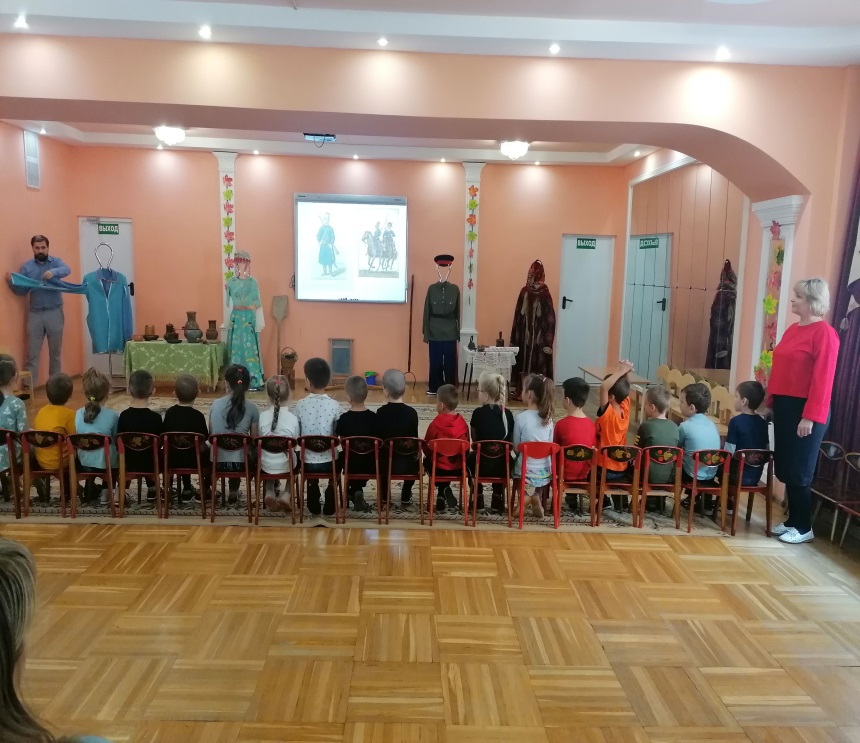 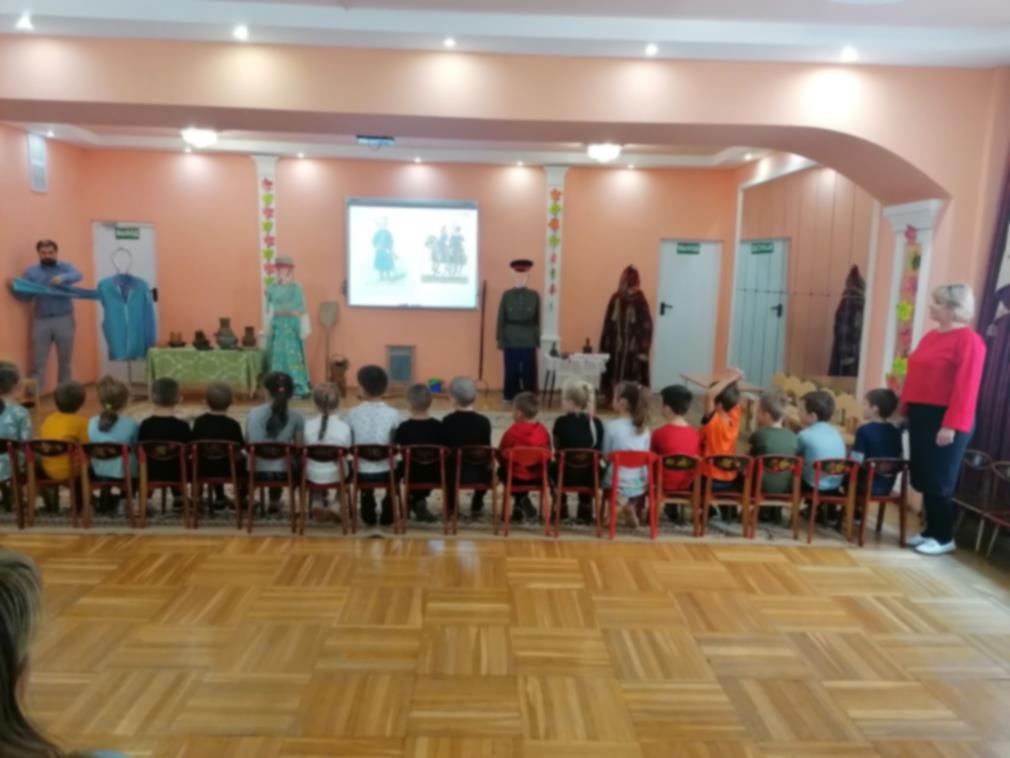 